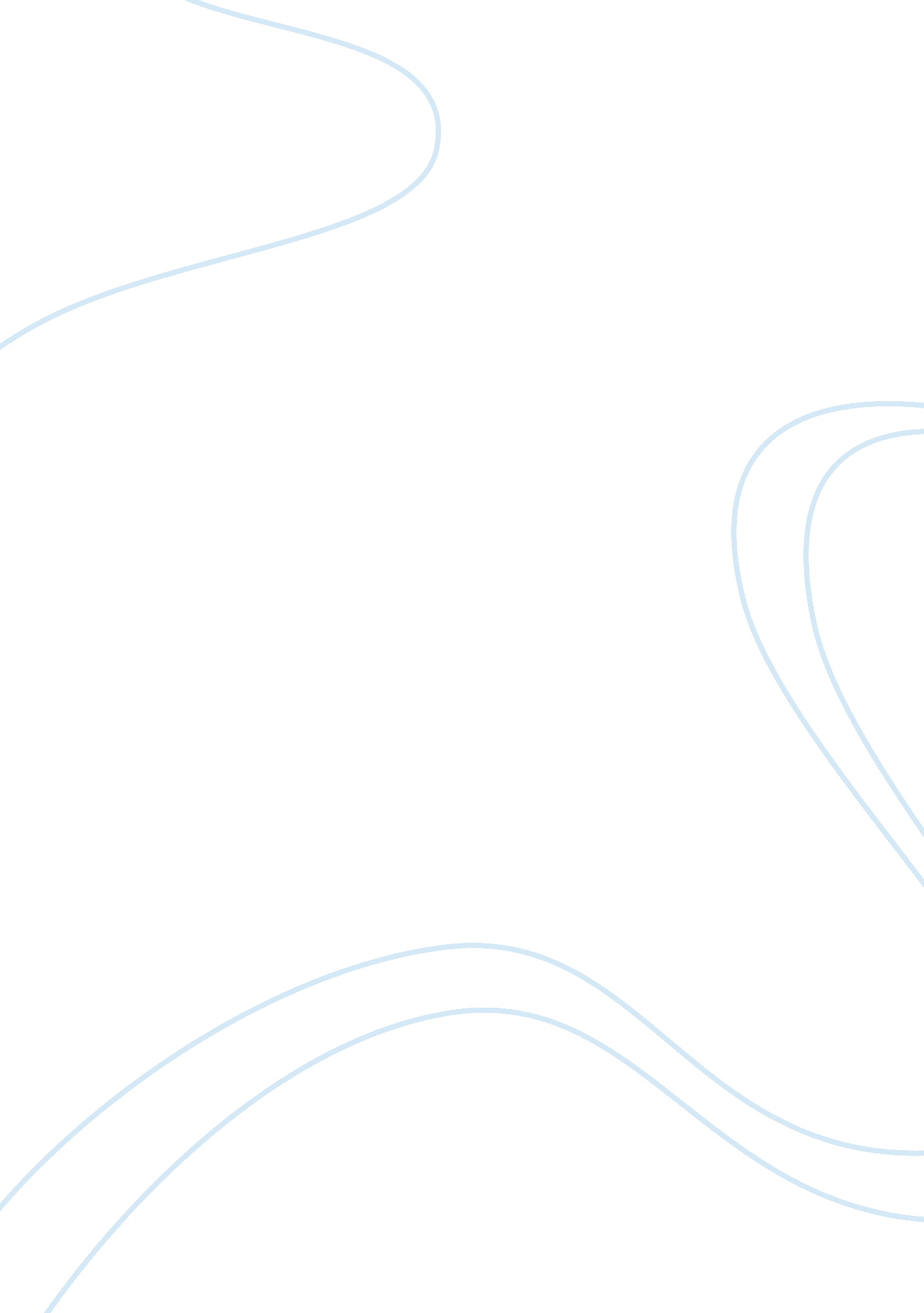 Half a page about staring each day i should remind my self to listen to youSociology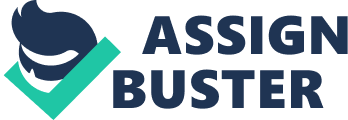 Affiliation: Movie Review, Sociology The short video is a presentation about love from a motivational speaker. In his speech, the speaker say, “ starting each day I should remind myself to listen to you and try to hear your point of view; discovering the least threatening way of giving you mine.” In this quote, the speaker is presenting the views on how communicating to the loved one is much more important. All people are able to find joy through truthful love, and the best way of living a good life is learning to love your loved one in a better manner. Each day, people keep on growing and changing in different ways, and the best way of expressing love is by learning to listen, then understand the best way of expressing the same love to the partner in a manner that is least threatening. 
People need to stop thinking about the past failures in their love life, but instead focus in finding a million more reasons to love better. The best way to offer love is by learning to listen and communicate to your loved one as a way of knowing each other better. Love is entirely not a goal that someone should achieve, but it is a systematic process, which ends up building a magical life. All people should learn to love and give it now, because the moment of love does not last forever, it disappears very fast. Generally, the author is right in his views about love and all people should emulate his message whenever they want to give and receive the same love. 